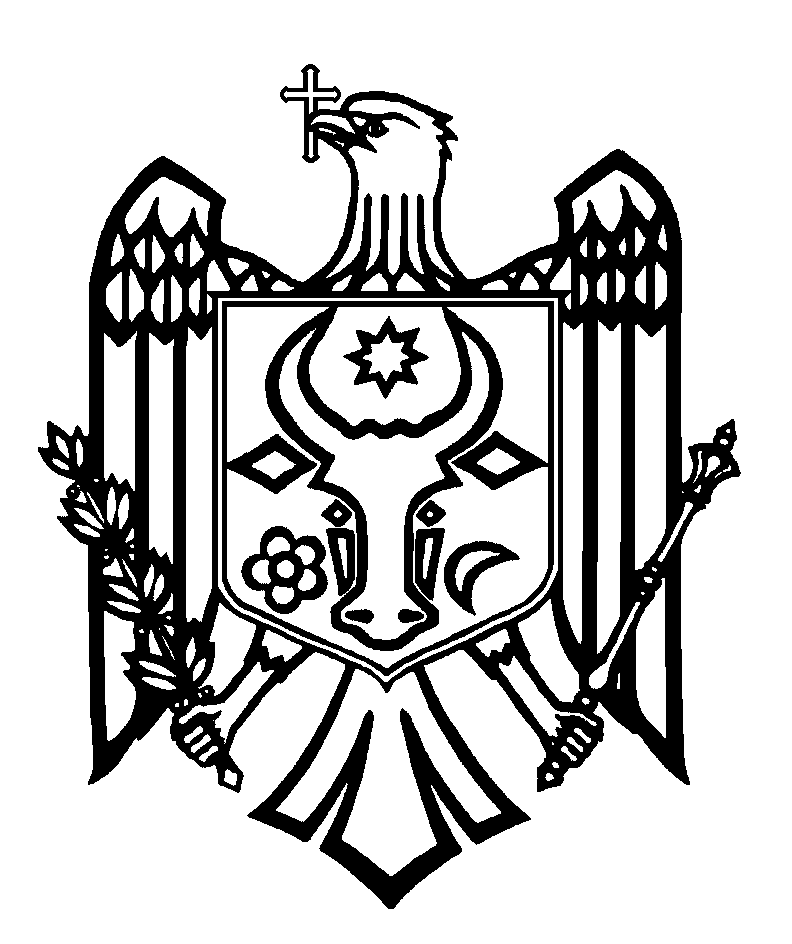 CURTEA DE CONTURI A REPUBLICII MOLDOVAH O T Ă R Â R E A nr. 52din 19 septembrie 2022cu privire la Raportul auditului asupra rapoartelor financiare consolidateale UAT mun. Chișinău încheiate la 31 decembrie 2020 (UAT/bugetul de nivelul II)Curtea de Conturi, cu participarea dlui Ion Ceban, primar general al municipiului Chișinău; dnei Mariana Pânzaru, directoare generală adjunctă a Agenției Proprietății Publice; dlui Petru Griciuc, director adjunct al Serviciului Fiscal de Stat; dlui Ion Ciumac, șeful Oficiului Teritorial Chișinău al Cancelariei de Stat; dnei Natalia Sclearuc, șefa Direcției politici și sinteză bugetară din cadrul 	Ministerului Finanțelor; dnei Ina Gorea, șefa Secției finanțelor autorităților publice din cadrul Ministerului Finanțelor, precum și a altor persoane cu funcții de răspundere de la Primăria mun. Chișinău și instituțiile din subordine, în cadrul ședinței video, călăuzindu-se de art.3 alin.(1), art.5 alin.(1) lit.a) şi art.31 alin.(1) lit.a) din Legea privind organizarea și funcționarea Curții de Conturi a Republicii Moldova, a examinat Raportul auditului asupra rapoartelor financiare consolidate ale UAT mun. Chișinău încheiate la 31 decembrie 2020 (UAT/bugetul de nivelul II). Misiunea de audit public extern a fost realizată conform Programelor activității de audit a Curții de Conturi pe anii 2021 și 2022, având drept scop oferirea unei asigurări rezonabile cu privire la faptul că rapoartele financiare consolidate ale UAT mun. Chișinău încheiate la 31 decembrie 2020 nu conțin, în ansamblul lor, denaturări semnificative, cauzate de fraude sau erori, precum și emiterea unei opinii.Auditul public extern a fost planificat și s-a desfășurat în conformitate cu Standardele Internaționale ale Instituțiilor Supreme de Audit aplicate de Curtea de Conturi.Examinând Raportul de audit, Curtea de Conturi A CONSTATAT:Rapoartele financiare consolidate ale UAT mun. Chișinău încheiate la 31 decembrie 2020, ținându-se cont de semnificația aspectelor descrise în secțiunea Baza pentru opinia contrară din Raportul de audit, nu prezintă o imagine corectă și fidelă în conformitate cu cadrul aplicabil de raportare financiară. Observațiile de audit au servit drept bază pentru exprimarea opiniei contrare asupra rapoartelor financiare consolidate ale UAT mun. Chișinău încheiate la 31 decembrie 2020 (UAT/bugetul de nivelul II). Reieșind din cele expuse, în temeiul art.14 alin.(2), art.15 lit.d) și art.37 alin.(2) din Legea nr.260 din 07.12.2017, Curtea de ConturiHOTĂRĂŞTE:1. Se aprobă Raportul auditului asupra rapoartelor financiare consolidate ale UAT mun. Chișinău încheiate la 31 decembrie 2020 (UAT/bugetul de nivelul II), anexat la prezenta Hotărâre.2. Prezenta Hotărâre și Raportul de audit se remit:2.1. Parlamentului Republicii Moldova, pentru informare și examinare, după caz, în cadrul Comisiei parlamentare de control al finanțelor publice;2.2. Președintelui Republicii Moldova, pentru informare;2.3. Guvernului Republicii Moldova, pentru informare și luare de atitudine în vederea monitorizării asigurării implementării recomandărilor de audit;2.4. Oficiului teritorial Chișinău al Cancelariei de Stat, pentru informare;2.5. Ministerului Finanțelor, pentru informare, revizuire și completare, prin prisma contabilității de angajamente, a Normelor metodologice, aprobate prin Ordinul ministrului finanțelor nr.216 din 28.12.2015, în ce privește evidența și raportarea în bilanțul contabil de către autoritățile administrației publice locale a calculelor, creanțelor și datoriilor aferente împrumuturilor contractate, precum și aferente impozitelor, taxelor și altor plăți încasate în bugetele UAT administrate de Serviciul Fiscal de Stat și Serviciul de colectare a impozitelor și taxelor locale;2.6. Ministerului Culturii, pentru informare, și se reiterează  recomandarea 2.4.7., înaintată prin Hotărârea Curții de Conturi nr.42 din 29.07.2022, privind necesitatea revizuirii listei monumentelor, aprobată prin Hotărârea Parlamentului nr. 1531 din 22.06.1993, ținându-se cont de starea lor actuală, precum și completarea acesteia cu informații ce țin de amplasare, zona de protecție (codul cadastral al terenurilor și bunurilor imobile) și tipul de proprietate (publică de stat, publică locală, privată);2.7. Primarului general al mun. Chișinău și Consiliului municipal Chișinău, pentru:2.7.1. audierea în ședința Consiliului municipal Chișinău a rezultatelor auditului, potrivit prevederilor art. 14 alin.(2) lit.n4) și art.30 din Legea nr.436 din 28.12.2006;2.7.2. completarea Politicii de contabilitate unice a mun. Chișinău cu prevederi exprese privind subdiviziunile responsabile de evidența anumitor tipuri de bunuri/mijloace fixe/clădiri/terenuri/ din proprietatea municipală și veniturilor aferente din gestiunea lor, ținându-se cont de specificul activității acestor subdiviziuni;2.7.3. inventarierea și delimitarea pe domenii a patrimoniului gestionat, inclusiv la entitățile din subordine și al căror fondator este Consiliul municipal Chișinău, asigurându-se raportarea fidelă și reală a situațiilor patrimoniale;2.7.4. ajustarea capitalului social al entităților al căror fondator este Consiliul municipal Chișinău, în baza rezultatelor inventarierii și delimitării patrimoniului gestionat de către acestea;2.7.5. preluarea la balanța Primăriei mun. Chișinău a patrimoniului local din domeniul public transmis în gestiunea entităților economice fondate, a cărui posesie nu creează venituri din activitatea de producție și care nu poate fi recunoscut ca imobilizări corporale de către întreprinderi;2.7.6. întreprinderea acțiunilor juridice necesare de declarare ca proprietate publică a infrastructurii tehnico-edilitare aferente sistemului public de alimentare cu apă și de canalizare, precum și de distribuție a gazelor naturale fără stăpân;2.7.7. întocmirea Registrului local al spațiilor verzi, precum și a fișelor de evidență a acestora; 2.7.8. efectuarea inventarierii totale a monumentelor de for public de categoriile A și B din raza mun. Chișinău, cu perfectarea dosarelor de inventariere a acestora;2.7.9. revizuirea Registrului monumentelor de for public de categoria B din raza mun. Chișinău, aprobate prin Decizia Consiliului municipal Chișinău nr. 6/17 din 2016, ținându-se cont de starea lor actuală, precum și completarea acestuia cu informații ce țin de amplasare, zona de protecție (codul cadastral al terenurilor și bunurilor imobile), cu stabilirea instituției/direcției responsabile de administrarea, gestionarea, înregistrarea și monitorizarea monumentelor respective, asigurându-se raportarea fidelă și reală a situațiilor patrimoniale;2.7.10. înregistrarea în evidența contabilă a creanțelor agenților economici aferente cheltuielilor pentru demolarea/evacuarea forțată a obiectivelor amplasate neautorizat, cu întreprinderea măsurilor de rigoare, inclusiv prin intermediul instanțelor de judecată, pentru recuperarea cheltuielilor suportate din buget;2.7.11. asigurarea, la planificarea bugetului și la executarea cheltuielilor, a înregistrării evenimentelor și tranzacțiilor în evidența contabilă în strictă conformitate cu clasificația bugetară (excluderea clasificării reparațiilor capitale ca cheltuieli curente), cu elaborarea unor reglementări interne;2.7.12. asigurarea înregistrării tuturor evenimentelor și tranzacțiilor în evidența contabilă, de către toate entitățile din subordine, în strictă conformitate cu cadrul de raportare financiară aplicabil.3. Se exclud din regim de monitorizare cerințele și recomandările înaintate prin Hotărârea Curții de Conturi nr.94 din 17.12.2018 „Cu privire la Raportul auditului asupra raportului financiar al municipiului Chișinău pe anul 2017”, cu reiterarea recomandărilor neimplementate.4. Se ia act că, pe parcursul misiunii de audit, Primăria mun. Chișinău și instituțiile din subordine au efectuat corectări financiar-contabile de 311,5 mil.lei.5. Se împuternicește membrul Curții de Conturi care coordonează sectorul respectiv cu dreptul de a semna Scrisoarea către conducerea entității auditate. 6. Prezenta Hotărâre intră în vigoare din data publicării în Monitorul Oficial al Republicii Moldova și poate fi contestată cu o cerere prealabilă la autoritatea emitentă în termen de 30 de zile de la data publicării. În ordine de contencios administrativ, Hotărârea poate fi contestată la Judecătoria Chișinău, sediul Râșcani (MD-2068, mun. Chișinău, str. Kiev nr.3), în termen de 30 de zile din data comunicării răspunsului cu privire la cererea prealabilă sau din data expirării termenului prevăzut pentru soluționarea acesteia. 7. Curtea de Conturi va fi informată trimestrial, în termen de 12 luni din data intrării în vigoare a prezentei Hotărâri, despre acțiunile întreprinse pentru executarea subpunctelor 2.5. și 2.7. din prezenta Hotărâre și despre realizarea recomandărilor din Scrisoarea către conducerea entității. 8. Hotărârea și Raportul auditului asupra rapoartelor financiare consolidate ale UAT mun. Chișinău încheiate la 31 decembrie 2020 (UAT/bugetul de nivelul II) se plasează pe site-ul oficial al Curții de Conturi (https://www.ccrm.md/ro/decisions).		Marian LUPU,Președinte